Készítsetek nárciszcsokrot újrahasznosított anyagokból!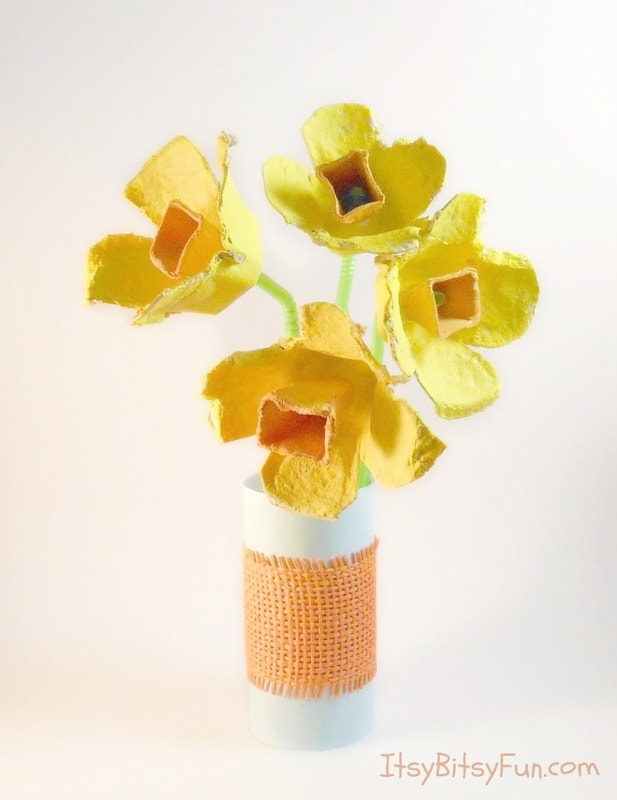 Készítsétek elő a következőket:6-os vagy 10-es tojástartóollósárga és narancssárga tempera, ecsetfolyékony ragasztózöld szívószálak VAGY zöldre festett hurkapálcákLépések:Nyírd szét a tojástartót, hogy legalább 2 csészealjat és 2 csúcsot kapj (a csészealjak széleit próbáljátok szirom alakúra alakítani)!A csészealjak és a csúcsok közepébe is csináljatok egy kis lyukat ollóval, szülői segítséggel (a csúcsok széleiből egy kicsit levághattok ha, túl kilóg a csészealjakból)!Fessétek be sárgára a csészealjakat és narancssárgára a csúcsokat! Várjatok, míg megszáradnak!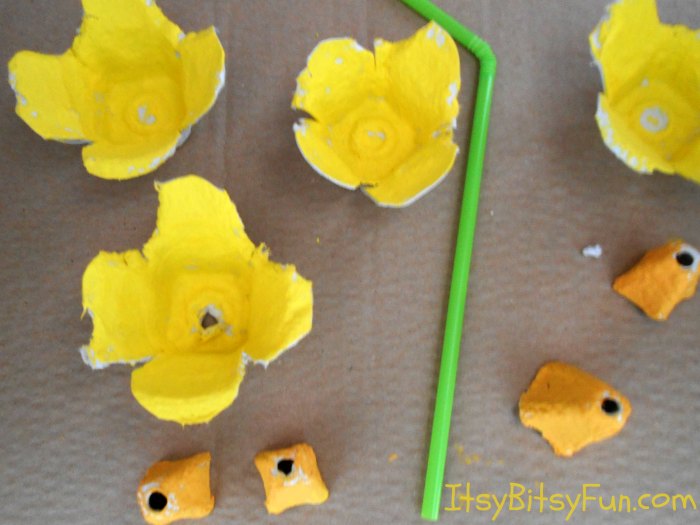 A szívószálat csúsztassátok be a csészealjba! A csúcsok alját ragasztózzátok be és úgy csúsztassátok rá a szívószálra! Illesszétek össze a csészealjjal és egy kicsit tartsátok, míg a ragasztó megköt!WC - papír gurigából készíthettek hozzá vázát. Színes papírral ragasszátok körbe a gurigát és ragasszatok rá egy vastag szalagot vagy kössétek át egy vékonyabbal!Az alját hozzá ragaszthatjátok egy befőttesüveg tetejéhez. Szórjatok kavicsokat a „váza” belsejébe, hogy megtartsa a virágokat!